Program TREND■VC RZÁVAZNÉ PARAMETRY ŘEŠENÍ PROJEKTUČíslo projektu: FW01010445Rozhodný den pro uznatelnost nákladů dle této verze závazných parametrů: 1.1.2022Název projektu v českém jazyceTechnologie vysokokapacitní výroby nanočástic pro řízené dodávání léčivDatum zahájení a ukončení projektu01/2020 - 12/2023Cíl projektuCílem projektu je vyvoj technologie vysokoprodukčního elektrostatickeho sprejovanl vcetne tvorby nanocástic pro dodávání leciv orální a transdermalní cestou. Hlavním cílem je vytvoření zanzení a protokolu, které umožní uvedení technologickeho celku na trh. InoCure disponuje prototypovým zarízením, které overilo konkurenceschopnost technologie a prédkladaný projekt resí technologicke problemy umoznující plnou funkci v narocnych aplikacích farmacie, kosmetiky a potravinarství. Vyzkum v oblasti nanocastic s mukopenetracní, mukoadhezivní a transdermalní funkcí umozní rychlou adaptaci technologie pro potréby zakazníku a aplikaci produktu v praxi. Technologie uSpheres (vysokoprodukcne elektrostaticke sprejovaní) je z technologickeho pohledu unikatní ve světovém měřítku.Řešitel — Klíčová osoba řešitelského týmuMgr. Radek DivínF-372, verze 4, revize 220512VeřejnýStrana 1 / 7Evropská 1692/37, 160 00 Praha 6*420 234 611 111info@tacr.cz, www.tacr.czTechnologickáagenturaČeské republikyProgram TRENDcRPlánované výsledky projektuF-372, verze 4, revize 220512VeřejnýStrana 2 / 7Evropská 1692/37, 160 00 Praha 6*420 234 611 111info@tacr.cz, www.tacr.czTechnologickáagenturaČeské republikyProgram TRENDIdentifikační údaje účastníkůHlavní příjemce - [P] InoCure s.r.o.Další účastník - [D] Technická univerzita v LiberciF-372, verze 4, revize 220512VeřejnýStrana 3 / 7Evropská 1692/37, 160 00 Praha 6*420 234 611 111info@tacr.cz, www.tacr.czTechnologickáagenturaČeské republikyProgram TREND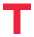 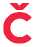 RDalší účastník - [D] Nanuntio s.r.o.F-372, verze 4, revize 220512VeřejnýStrana 4 / 7Evropská 1692/37, 160 00 Praha 6*420 234 611 111info@tacr.cz, www.tacr.czTechnologickáagenturaČeské republikyProgram TRENDNáklady(uvedené údaje jsou v Kč, závazné parametry tučně v rámečku)Projekt — FW01010445Hlavní příjemce — [P] InoCure s.r.o.F-372, verze 4, revize 220512VeřejnýStrana 5 / 7Evropská 1692/37, 160 00 Praha 6*420 234 611 111info@tacr.cz, www.tacr.czTechnologickáagenturaČeské republikyProgram TREND■vC RDalší účastník — [D] Technická univerzita v LiberciDalší účastník — [D] Nanuntio s.r.o.F-372, verze 4, revize 220512VeřejnýStrana 6 / 7Evropská 1692/37, 160 00 Praha 6*420 234 611 111info@tacr.cz, www.tacr.czTechnologickáagenturaČeské republikyProgram TREND■VC RDalší závazné parametry projektuF-372, verze 4, revize 220512VeřejnýStrana 7 / 7Evropská 1692/37, 160 00 Praha 6*420 234 611 111info@tacr.cz, www.tacr.czTechnologickáagenturaČeské republikyIdentifikační čísloFW01010445-V1Název výstupu/výsledkuTechnologie uSpherePopis výstupu/výsledkuPatentovaná, koncepce zařízení nebo jeho části (systém elektrody, nanášecího elementu, elektrostatického precipitátoru, zpětnovazebných smyček při řízení zařízení apod.).Popis výstupu/výsledkuPatentovaná, koncepce zařízení nebo jeho části (systém elektrody, nanášecího elementu, elektrostatického precipitátoru, zpětnovazebných smyček při řízení zařízení apod.).Druh výsledku podle struktury databáze RIVP – PatentDruh výsledku podle struktury databáze RIVP – PatentIdentifikační čísloFW01010445-V2Název výstupu/výsledkuMukopenetrační a mukoadhezivní nanočásticePopis výstupu/výsledkuVýsledek bude chránit formulace s mukopenetrační a mukoadhezivní aktivitou.Popis výstupu/výsledkuVýsledek bude chránit formulace s mukopenetrační a mukoadhezivní aktivitou.Druh výsledku podle struktury databáze RIVFuzit - Užitný vzorDruh výsledku podle struktury databáze RIVFuzit - Užitný vzorIdentifikační čísloFW01010445-V3Název výstupu/výsledkuTransdermální nanočásticové systémyPopis výstupu/výsledkuFormulace nanočástic pro transdermální dodávání látek.Popis výstupu/výsledkuFormulace nanočástic pro transdermální dodávání látek.Druh výsledku podle struktury databáze RIVFuzit – Užitný vzorDruh výsledku podle struktury databáze RIVFuzit – Užitný vzorIČ03835243Obchodní jménoInoCure s.r.o.Kód organizační jednotkyOrganizační jednotkaPrávní formaPOO – Právnická osoba zapsaná v obchodním rejstříku (zákon č. 304/2013 Sb., o veřejných rejstřících právnických a fyzických osob)Právní formaPOO – Právnická osoba zapsaná v obchodním rejstříku (zákon č. 304/2013 Sb., o veřejných rejstřících právnických a fyzických osob)Typ organizaceMP – Malý podnikTyp organizaceMP – Malý podnikIČ46747885Obchodní jménoTechnická univerzita v LiberciKód organizační jednotky24620Organizační jednotkaÚstav pro nanomateriály, pokročilé technologie a inovacePrávní formaVVS – Veřejná nebo státní vysoká škola (zákon č. 111/1998 Sb., o vysokých školách a o změně a doplnění dalších zákonů)Právní formaVVS – Veřejná nebo státní vysoká škola (zákon č. 111/1998 Sb., o vysokých školách a o změně a doplnění dalších zákonů)Typ organizaceVO – Výzkumná organizaceTyp organizaceVO – Výzkumná organizaceIČ06894674Obchodní jménoNanuntio s.r.o.Kód organizační jednotkyOrganizační jednotkaPrávní formaPOO – Právnická osoba zapsaná v obchodním rejstříku (zákon č. 304/2013 Sb., o veřejných rejstřících právnických a fyzických osob)Právní formaPOO – Právnická osoba zapsaná v obchodním rejstříku (zákon č. 304/2013 Sb., o veřejných rejstřících právnických a fyzických osob)Typ organizaceVP – Velký podnikTyp organizaceVP – Velký podnikPoložka / rok2020202120222023Celkem maximální výšeNáklady projektu celkem3 418 7502 7062504 580 0003 192 50013 897 500Výše podpory2 392 1871 974 2083 076 4692 282 2609 725124Maximální intenzita podpory projektu70 %70 %70 %70 %70 %Položka / rok2020202120222023Celkem maximální výšeOsobní náklady2 780 000Subdodávky124 000Ostatní přímé náklady1 048 000Nepřímé náklady957 000Náklady projektu celkem2 375 0001 537 500640 000356 5004 909 000Výše podpory1 505 000980 771431 469263 8103 181 050Způsob výpočtu režijních nákladůFlat rate 25%Flat rate 25%Flat rate 25%Flat rate 25%Flat rate 25%Položka / rok2020202120222023Celkem maximální výšeOsobní náklady3 200 000Subdodávky65 000Ostatní přímé náklady750 000Nepřímé náklady987 500Náklady projektu celkem1 043 7501 168 7501 380 0001 410 0005 002 500Výše podpory887 187993 4371 173 0001 198 5004 252 124Způsob výpočtu režijních nákladůFull costFull costFull costFull costFull costPoložka / rok2020202120222023Celkem maximální výšeOsobní náklady2 320000Subdodávky96 000Ostatní přímé náklady792 000Nepřímé náklady778 000Náklady projektu celkem002 560 0001 426 0003 986 000Výše podpory001 472 000819 9502 291 950Způsob výpočtu režijních nákladůFlat rate 25%Flat rate 25%Flat rate 25%Flat rate 25%Flat rate 25%